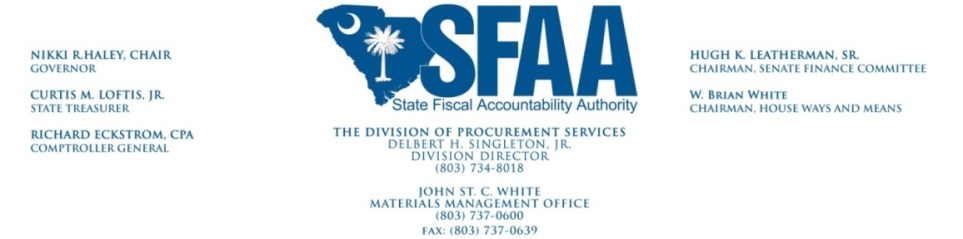 	South Carolina	AGREED UPON PROCEDURES	School District Procurement System	Division of Procurement Services	Office of Audit & Certification	Revised: July 27, 2023	IntroductionTo practitioners conducting Agreed Upon Procedures (AUPs) engagements of School Districts’ (Districts) procurement systems covered by SC Code Ann. § 11-35-5340: Practitioners are required to follow these procedures in conducting an AUP engagement of a District’s procurement system.  Because Districts may have different approved procurement codes, a thorough study of the District’s approved procurement code, regulations, and internal procurement procedures manual must be made in order to adequately understand the District’s compliance requirements related to procurement.  These procedures address risk areas identified by the Office of Audit & Certification (A&C).  For a District to continue to operate under an approved alternate procurement code (approved by [A&C]) as allowed in § 11-35-5340, you must prepare a written report communicating: The procedures performed;Findings identified during the AUP engagement, and your recommendation(s) to bring the District’s procurement system into compliance; andthe District’s response(s) to your recommendation(s) that describe the District’s corrective action plan(s). Notes to Auditors: Audits conducted less than annually must cover the period since the end of the last audit period. Obtain a copy of the letter from A&C approving your firm to perform the procurement AUPs for the District.If the District has its own procurement code, it must have been approved in writing by the A&C.Obtain a copy of the District’s procurement code and regulations as approved by the A&C.  The District’s approved procurement code may have lower competition thresholds than the State or other Districts.	BackgroundSC Code Ann. § 11-35-5340 - Irrespective of the source of funds, any school district whose budget of total expenditures, including debt service, exceeds seventy-five million dollars annually is subject to the provisions of Chapter 35, Title 11, and shall notify the Director of [Audit & Certification] of the Division of Procurement Services (DPS) of the State Fiscal Accountability Authority (SFAA) of its expenditures within ninety days after the close of its fiscal year.  However, if a district has its own procurement code which is, in the written opinion of [A&C], substantially similar to the provisions of the South Carolina Consolidated Procurement Code (Code), the district is exempt from the provisions of the Code except for a procurement audit which must be performed every three years by an audit firm approved by the [A&C].  Cost associated with the internal review and audits are the responsibility of the school district and will be paid to the entity performing the audit. EXHIBIT A - Attributes for Section D(A)	The properly approved requisition agrees with the purchase order (PO) and the vendor invoice for items procured and amount.  Invoice and PO amounts agree.  The voucher is supported by the proper receiving reports which are signed and dated by receiving personnel.  Dates of documents indicate that the procurement was properly authorized.(B)	Discounts were taken and payment was made in a timely manner.  Only S.C. sales taxes were paid.(C)	All changes to the purchase order (i.e., price and quantity changes) were properly documented and approved and within the general scope of the original contract.(D)	Optional state term contracts were utilized.(E)	The procurement was made in accordance with the District's approved code and regulations and any internal procurement procedures.(Practitioner must determine dollar thresholds based on code sections indicated.  Not all Districts are the same.  Board Approval contract values must also be established.)Competitive Sealed Bids § 1520 (required for > $50,000.00) Written invitation for bids documented Written responses documented and tabulatedAward to lowest responsive & responsible bidder or written determination if notAdvertisement bid documented as required § 1520(3). In excess of $50,000 must be advertised in SCBO.Notice of award or intent to award documented, posted, & distributed to each respondentCompetitive Fixed Price § 1525,Same requirements as § 1520 except as allowed in applicable Code SectionAdequate Written Determinations prepared to authorize bidding method other than § 1520Competitive Best Value § 1528Same requirements as § 1520 except as allowed in applicable Code SectionEvaluation factors in solicitation with cost must be at a minimum of 60% of the award decisionAdequate Written Determinations prepared to authorize bidding method other than § 1520Competitive On Line Bidding § 1529Same requirements as § 1520 except as allowed in applicable Code SectionAdequate Written Determinations prepared to authorize bidding method other than § 1520Competitive Sealed Proposals (§ 1530)Same requirements as § 1520 except as allowed in applicable Code Section andAdequate Written Determinations prepared to authorize bidding method other than § 1520Determinations to award RFP preparedEvaluation factors in solicitation and applied to responsesEvaluation committee's score sheets, confidential statements Award to highest ranked offerorCost or pricing data obtained for RFPs over $500,000 if applicable.Small Purchases (Code Section § 1550) (< $50,000 or amount as specified in District Code) < $2,500 or amount as specified in District Code - Small purchases not exceeding $2,500 may be accomplished without securing competitive quotations if the prices are considered reasonable >$2,500 to $10,000. Solicitation of written quotes from a minimum of three qualified sources of supply >$10,000 up to $50,000.  Written solicitation of written quotes, bids, or proposals must be made.  The procurement shall be advertised at least once in South Carolina Business Opportunities (SCBO) or a newspaper of general circulation in the District.  Sole Source (§ 1560)Written determination prepared in advance and approved by authorized officialSingle source was appropriateTransaction reported (§ 2440)Cost or pricing data obtained for sole sources greater than $500,000.Emergency (§ 1570)Written determination prepared and approved by authorized officialEmergency was justified		Competition, as practicable was sought	Transaction reported (§ 2440)Participation in Auction or Bankruptcy Sale; (§ 1575)Adequate documentation of compliance with the conditions required to participate in an Auction or Bankruptcy SaleEXHIBIT B - Construction Attributes for F. 2.a.A.	SC Dept. of Education (SCDE) Office of School Facilities (OSF) approval of plans for new buildings and major renovations  See OSF manual for requirements on SCDE website.B.	1	Advertised in SCBO (All construction over $100,000 must be advertised in SCBO)2	Bid form of low bidder with listing of subcontractors3	Bid security of low bidder with power of attorney (5% of bid)4	Certified Bid Tabulation sent to all bidders within ten (10) days5	Notice of Intent to Award sent to all bidders6	Fully Executed Construction Contract7	Performance Bond and Labor and Materials Payment Bond with Power of Attorney (100% of contract)8	Contractor's Certificate of Insurance provided and insurance maintained throughout contract9	Contractor Notice To Proceed issued after contract executed10	District used proper contract forms as provided in Reg. 2145(E)C.	Change Orders 1	All change orders to construction contract properly approved 2	Compare change order approval dates with applications for payment3	Cost or pricing data obtained for change orders over $500,000.4.	Change orders are within the general scope of the original contract.D.	Payment of Contractor1	Payment for construction contract made within 21 days (SC Code § 29-6-30 requires payment to a contractor of the undisputed amount of any pay request within 21 days of receipt of the pay request.2	Retention not to exceed 3.5% E.	Sole Source (§ 1560)Written determination prepared in advance and approved by authorized officialSingle source was appropriateCost or pricing data obtained for sole sources greater than $500,000.Labor and Material Payment Bonds received if over $100,000Contractor's Certificate of Insurance provided, and insurance maintained throughout contractF.	Emergency (§ 1570)Written determination prepared and approved by authorized officialEmergency was justifiedCompetition, as practicable was sought	Labor and Material Payment Bonds received if over $100,000Contractor's Certificate of Insurance provided, and insurance maintained throughout contractEXHIBIT C - Indefinite Quantity Contracts (IDQ) for Construction for F.3.SC Code Ann. § 11-35-3310 - General Applicability.  IDQs may be awarded on an as needed basis for construction services pursuant to the procedures in § 3015(2) (a) and for architectural engineering and land surveying services pursuant to § 3220. (1)	IDQs(a)	Construction Services:  A task order contract may not exceed five years, including extensions.as provided in § 3320 (C) (2). Total expenditures pursuant to all task order contracts for construction resulting from a single solicitation may not exceed four million dollars as provided in § 3320 (C) (3).A Task Order for construction may not be less than ninety thousand dollars and may not exceed $350,000 as provided in§ 3320 (D) (4).(b)	Architectural Engineering and Land Surveying Services.When architectural engineering and land surveying services contracts are awarded, each contract shall be limited to a total expenditure of $300,000 for a two-year period with individual project expenditures not to exceed $100,000 as provided in § 3310 (2). (2)	Small IDQs.  Not to exceed $50,000.Small IDQs for architectural-engineering and land surveying services may be procured as provided in § 3230.  A contract established under this section shall be subject to and included in the limitations for individual and total contract amounts provided in § 3230, and any regulations.EXHIBIT D - A-E and Other Related Professional Services AttributesA.	Advertised with response date at least 15 days.B.	Bidders must use proper form in responseA-E Service Questionnaires, Federal Standard Form SF330 or applicable forms as provided in District Regulation.C.	Interviews1.	Selection committee's determination must be in writing as to ranking.2.	Written notification of the highest ranked person or firm must be sent immediately to all firms interviewed.  (§ 11-35-3220 (6))D.	A-E Selection Approval Request1.	Approval obtained as required.2.	Copy of executed agreement for A-E services. 3 	District used proper contract forms as provided in Reg 2145(E)E.	A-E Approval Request - Small Contracts1.	Procurement must be under $50,000 (Steps A-D do not apply).2.	Copy of executed agreement for A-E services.F.	Sole Source (§ 1560)Written determination prepared in advance and approved by authorized officialSingle source was appropriateTransaction reported (§ 2440)Cost or pricing data obtained for sole sources greater than $500,000.G.	Emergency (§ 1570)Written determination prepared and approved by authorized officialEmergency was justifiedCompetition, as practicable was soughtTransaction reported (§ 2440)ProceduresGeneral Control ProceduresObtain a listing of all District expenditures and debt service payments for the engagement period.Inquire if there are any transactions between foundations or charitable organizations affiliated with the District.  Inquire about gifts or donations received from these entities.  Determine if expenditures of funds received are required to be made in compliance with the District’s procurement code. Establish that procurement authority and responsibility is vested in the procurement department, or, if not, that it is separated from operations.Prepare a report describing the procedures performed, any findings noted during the AUP engagement, and recommendations for improvement in the District’s procurement system.  Obtain the District’s written response(s) to each recommendation, describing corrective action plan(s) and implementation timeline(s), on District letterhead, and include in the AUP Report. Include A&C in the distribution of the report and the Districts response.Code Compliance – GeneralObtain a copy of the District’s internal procurement procedures manual and review for consistency with the District’s approved procurement code and regulations.Determine that the District has established a clear means by which vendors can identify the District’s procurement officers and the limits of their authority.Minority Business Enterprise (MBE) UtilizationEnsure annual plans were approved by the District and submitted timely.Determine that semi-annual progress reports were filed less than 30 days after the end of the period.Purchasing Card (P-Card) UsageReview the District’s P-Card Manual to confirm the establishment of internal controls, including specific roles and responsibilities for cardholders, supervisor/approvers, liaisons, and the P-Card Administrator (PCA). Does the District’s manual:Describe Cardholder qualifications and card issuance requirementsDescribe types of purchases that are allowed and/or prohibitedProhibit the splitting of transactions to get below the Single Transaction Limits (STL)Block Merchant Category Codes (MCC) not suitable for District purchasesDetermine if the District’s Internal Audit Department, or some other independent audit group, is required to conduct compliance audits of P-Card usage.Determine when the last P-Card audit was conducted.  Obtain a copy of the report and determine that corrective action plans have been implemented.Program Administration Obtain a listing of all P-Cards that were active during the engagement period showing the Cardholder, Reviewer/Approver, Liaison, Date of Issue, Single Transaction and Credit Limits, and date of last transaction.Span of Control - Ensure that the number of cardholders per Liaison provides for adequate monthly review of transactions for compliance with the P-Card Policy for STL, allowable purchases, and blocked MCC codes.Ensure that P-Cards are only issued to full or part-time permanent employees and that the District has a documented training program for new cardholders and liaisons, and that all cardholders received training prior to card issuance.Determine that the District has no unassigned cards ,i.e., that all cards are issued in an employee's name.Identify employees who have been issued more than one card. (Per State P-Card Policy VI. A. - no more than one card should be issued to an individual.)Confirm that no cards have been inactive for more than six months.Sort the listing to verify that no single transaction limit (STL) is greater than the District procurement code’s competition threshold.  For cards with STL’s greater than the competition threshold, obtain documentation of the District’s approval.Judgmentally select at least two monthly billing statements within the engagement period for transaction testing.  Obtain a listing from the card issuer of all P-Card transactions containing the following information: Card Last 4 DigitsCH Full NameTransaction NumberVendor NameMgr. Signoff DateMgr. Signoff Full NamePayment AmountPurchase DatePost DateItem DescriptionItem GL CombinationMCCMCC DescriptionObtain a listing of the District’s blocked MCC codes. For the two month population of transactions determine that purchases are not made from blocked MCCs by analyzing the population.  For transactions using blocked MCC codes, obtain documentation of approval for MCC codes to be temporarily unblocked.For the two month population of transactions determine that no transactions exceed the cardholders’ STL(s) without written approval of a temporary increase in STL and subsequent reduction to the original level.Select a sample of 25 transactions total, judgementally, to get a cross-section of all departments and liaisons, from the two selected billing statements and request copies of receipts for testing in accordance with the following P-Card Transaction attributes that purchases are being made in compliance with the State and District’s P-Card Policies and Procedures.P-Card Transaction AttributesAppropriate documentation on file to support transaction: Sales slips, register receipts, P-Card slips, (documentation to be maintained by Liaison)District procurement code was followedPurchased from contract vendor (contract on file) when availablePurchase meets criteria for “Allowable” in District policies and procedures:Less than STLAirline ticketsAdvertisingSubscriptionsRegistration for training and conferencesBooksFreight, express and delivery servicesOffice suppliesUtilitiesStatewide contracts Equipment costing less than $2500Transaction not split to circumvent STLPurchase made by named cardholderPurchase not shipped to employee home addressTransaction properly executed through Works and authorized by Works ApproverActivity Reconciler reviewed all transactions and maintains evidence of reconciliationCardholder Activity Statement agrees to Receipts/InvoicesMonthly Statement properly approved for paymentObtain a listing of blanket purchase agreements (BPAs).  Test five BPAs per the following:Terms and Conditions under a Blanket Agreement, must provide:A description of the agreementA statement that the District is obligated only to the extent of authorized calls placed against the agreementNotice of individuals to the vendor authorized to make calls; a per call dollar limit for each individual, Delivery ticket shall accompany all shipmentsinvoicing requirements to comply with 19-445.2100 (B – F), a review every six months to monitor volume and compliance with the terms of the agreement. For the two months selected, sort the transactions by vendor and date to identify:splitting of ordersfavored vendorsDetermine that procurements of revenue generating contracts such as vending/ concessions management, etc., were conducted as a competitive source selection.  Obtain a list of unauthorized procurements identified by the District during the engagement period.  Determine that dispositions of unauthorized procurements were properly documented in written determinations, and approved by an appropriate official in accordance with the District's regulation.Sole Source, Emergency, and Trade-In ProcurementsObtain copies of all (100%) written sole source and emergency procurement written determinations for the engagement period.Determine who is authorized to approve sole source and emergency procurements for the District by inquiry and observation in the District’s procurement manual.Review all sole source and emergency written determinations. Determine that each procurement is:adequately explained and appropriate.  properly approvedSole Source (§ 1560)Written determination prepared in advance and approved by authorized officialSingle source was appropriateTransaction reported (§ 2440)Cost or pricing data obtained for sole sources greater than $500,000.Emergency (§ 1570)Written determination prepared and approved by authorized officialEmergency was justified		Competition, as practicable was sought		Transaction reported (§ 2440)The determination must contain sufficient factual grounds and reasoning to provide an informed, objective explanation for the decisionReview a sample of five trade-in files for:Proper approvals (R. 19-445.2150 requires Surplus Property Office approval if the original cost is greater than $5,000; determine the District’s requirements)Compliance – Supplies and Services, IT and ConsultantsFrom a population of expenditures obtained in step A. 1., separate the population into transactions with POs, and those without. Select a sample of expenditures conducted with a PO :Exclude transactions less than the small purchase limit, and avoid selecting state-term contract purchases as the procurement would have been done by DPSAll large dollar POs (POs greater than $500,000), unless that’s more than 10.  If that’s the case, select a representative sample, andA representative sample of 45 of the remaining transactions Test selected transactions for compliance using the attributes in (Exhibit A) After testing, evaluate selected procurement files to ensure that the sample was representative of the population.  If any type(s) of procurement files (IFB, RFP, BVB, FPB), are not adequately represented in step 2, request additional procurement files, of the type(s) not represented, for testing.From the direct pays, Direct Expenditure Vouchers (DEVs), population, Select a sample of 25, including the three to five largest dollar expenditures, to test for compliance with District direct pay policies on when a PO is or is not required.Surplus PropertyRequest a list of asset disposals for the engagement period.  Select five disposal transactions and test to determine that the District has handled disposals of surplus property according to the District’s Procurement Code and Regulations.Compliance – Construction, Architect-Engineer and other related Professional Services Request a listing of facilities related expenditures to test for compliance per the following:Select samples for testing of contracts awarded under ARTICLE 9 of the District’s code:Three construction procurements using the Construction attributes in (Exhibit B)Two Architect-Engineer and Related Professional Services using the A-E attributes in. (Exhibit D)If projects began before the engagement period and the contract has been tested previously, test change orders that occurred during the engagement period. If the District used any alternative construction delivery methods (other than design bid build), test project for applicable code section compliance.a.	construction management at risk; b.	operations and maintenance; c.	design build; d.	design build operate maintain; and e.	design build finance operate maintain.In addition to those methods identified, the regulations may: a.	approve as an alternate project delivery method any combination of design, construction, finance, and services for operations and maintenance of an infrastructure facility; and b. 	allow or require the District to follow any of the additional procedures established by § 11-35-3024.Inquire if District uses Indefinite Quantity Contracts (IDQs).  Select a sample of three and test for compliance. (Exhibit C)